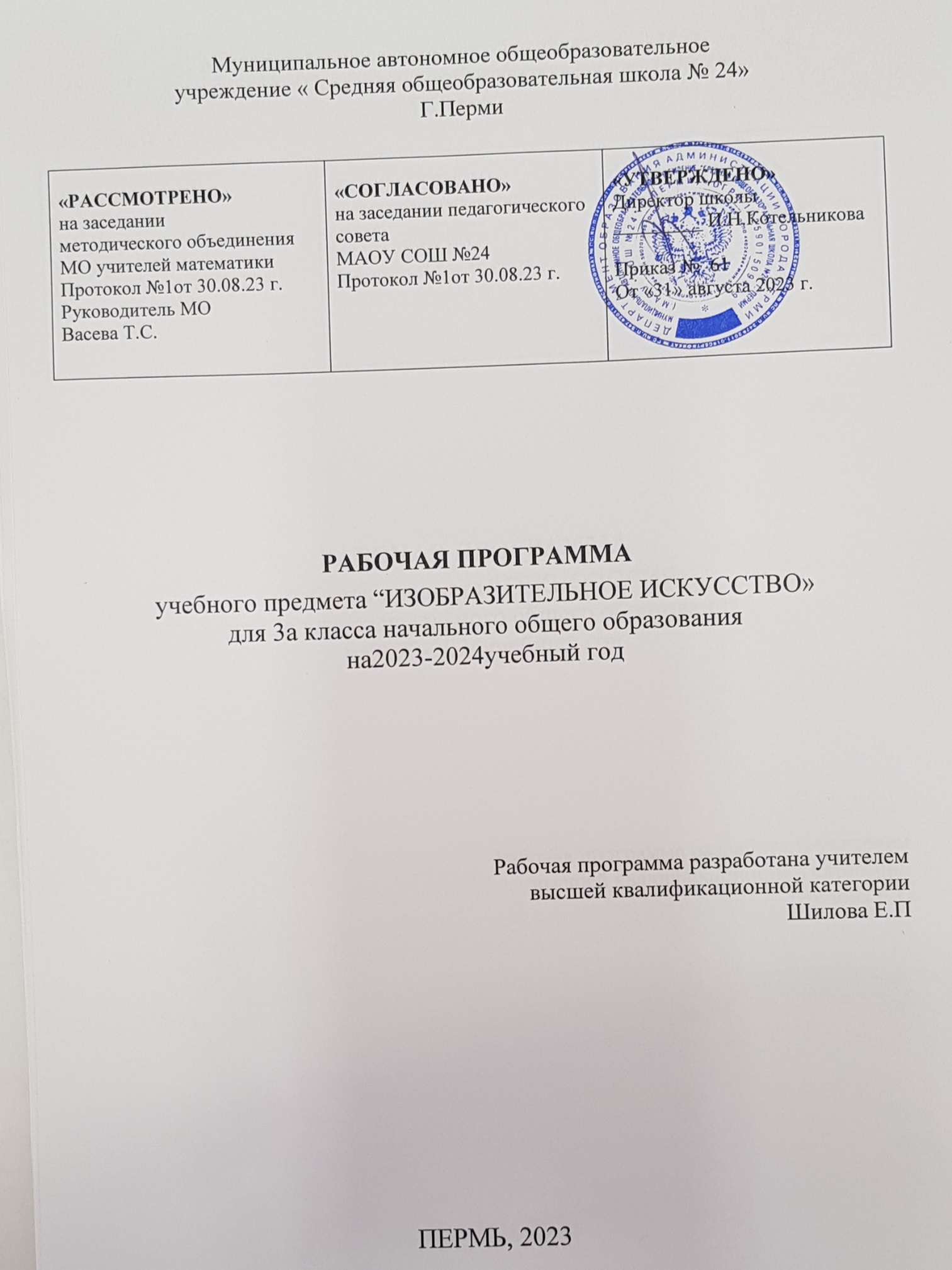 Пояснительная запискаРабочая  программа  по изобразительному искусству  предназначена для обучения учащихся 3 класса общеобразовательных школ.Программа  составлена с использованием материалов Федерального государственного образовательного стандарта основного общего образования,  Примерной программы по изобразительному искусству   для основных школ и в соответствии  с рабочей программой для 3 класса Т.Я. Шпикаловой, Л.В. Ершовой (образовательная система “Перспектива” и ориентирована на работу по учебно-методическому комплекту:1. Шпикалова, Т. Я. Изобразительное искусство. Рабочая программа. Предметная линия учебников под редакцией Т. Я. Шпикаловой. 1–4 классы [Текст] / Т. Я. Шпикалова, Л. В. Ершова, Г. А. Поровская. – М. : Просвещение, 2011.2. Шпикалова, Т. Я. Изобразительное искусство и художественный труд. Программа и планирование учебного курса. 1–4 классы [Текст] : пособие  для  учителей  общеобразоват.  учреждений  /  Т. Я. Шпикалова, Л. В. Ершова, Н. Р. Макарова. – М. : Просвещение, 2011.3. Шпикалова, Т. Я. Изобразительное искусство. 3 класс [Текст] : учеб.для общеобразоват. учреждений / Т. Я. Шпикалова, Л. В. Ершова, Г. А. Величкина. – М. : Просвещение, 2011.4. Шпикалова, Т. Я. Изобразительное искусство. Творческая тетрадь. 3 класс  [Текст] : пособие  для  учащихся общеобразоват. учреждений / Т. Я. Шпикалова, Л. В. Ершова, Н. Р. Макарова. – М. : Просвещение, 2011.5. Шпикалова, Т. Я. Методическое пособие к учебнику «Изобразительное искусство. 3 класс» [Электронный ресурс] / Т. Я. Шпикалова. – Режим доступа : http://www.prosv.ru/ebooks/Shpikalova_risovanie3Программа детализирует и раскрывает содержание стандарта, определяет общую стратегию обучения, воспитания и развития учащихся средствами учебного предмета в соответствии с целями изучения , которые определены Федеральным государственным стандартом общего образования.Структура рабочей  программы по  изобразительному искусству  представляет собой целостный документ, включающий пять разделов: пояснительную записку; структурные отличия государственной и рабочей программы; содержание курса «Изобразительное искусство»; тематическое (поурочное) планирование с определением основных видов учебной деятельности; описание учебно-методического, материально-технического и информационного обеспечения образовательного процесса; планируемые результаты изучения учебного предмета, курса.Общая характеристика учебного предмета Изобразительное искусство в начальной школе является базовым предметом. Оно направлено на формирование эмоционально-образного, художественного типа мышления, что является условием становления интеллектуальной и духовной деятельности растущей личности.Уникальность и значимость курса определяются нацеленностью на духовно-нравственное воспитание и развитие способностей, творческого потенциала ребенка, формирование ассоциативно-образного пространственного мышления, интуиции. У младших школьников развивается способность восприятия сложных объектов и явлений, их эмоционального оценивания.Доминирующее значение имеет направленность курса на развитие эмоционально-ценностного отношения ребенка к миру, его духовно-нравственное воспитание.Овладение основами художественного языка, получение опыта эмоционально-ценностного, эстетического восприятия мира и художественно-творческой деятельности помогут младшим школьникам при освоении смежных дисциплин, а в дальнейшем станут основой отношения растущего человека к себе, окружающим людям, природе, науке, искусству и культуре в целом.Направленность на деятельностный и проблемный подходы в обучении искусству диктует необходимость экспериментирования ребенка с разными художественными материалами, понимания их свойств и возможностей для создания выразительного образа. Разнообразие художественных материалов и техник, использованных на уроках, поддерживает интерес учащихся к художественному творчеству.Обучение строится на приобщении детей к миру искусства через познание окружающего предметного мира, его художественного смысла. Детей нужно подвести к пониманию того, что предметы не только имеют утилитарное назначение. Но и являются носителями духовной культуры, и так было всегда - с далекой древности до наших дней. Нужно помочь ребенку увидеть красоту окружающих его вещей, объектов, произведений искусства, обратив особое внимание на роль художников - Мастеров Изображения, Украшения, Постройки - в создании среды жизни человека. В конце учебного года дети должны почувствовать, что их жизнь, жизнь каждого человека ежедневно связана с деятельностью искусств. Завершающие уроки каждого раздела должны строиться на вопросах «Что было бы, если братья - Мастера не участвовали в создании окружающего мира - дома, на улице и т.д.?». Понимание огромной роли искусства в повседневной жизни большей частью не осознается, поэтому должно стать открытием для детей и их родителей.Связи искусства с жизнью человека, роль искусства в повседневном его бытии, в жизни общества, значение искусства в развитии каждого ребёнка - главный смысловой стержень программы.Цели курса:– воспитание эстетических чувств, интереса к изобразительному искусству; обогащение нравственного опыта, представлений о добре и зле; воспитание нравственных чувств, уважения к культуре народов многонациональной России и других стран; готовность и способность выражать и отстаивать свою общественную позицию в искусстве и через искусство;– развитие воображения, желания и умения подходить к любой своей деятельности творчески, способности к восприятию искусства и окружающего мира, умений и навыков сотрудничества в художественной деятельности;– освоение первоначальных знаний о пластических искусствах: изобразительных, декоративно-прикладных, архитектуре и дизайне – их роли в жизни человека и общества;– овладение элементарной художественной грамотой; формирование художественного кругозора и приобретение опыта работы в различных видах художественно-творческой деятельности, с разными художественными материалами; совершенствование эстетического вкуса.Задачи обучения:– совершенствование эмоционально-образного восприятия произведений искусства и окружающего мира;– развитие способности видеть проявление художественной культуры в реальной жизни (музеи, архитектура, дизайн, скульптура и др.);– формирование навыков работы с различными художественными материаламОсновное содержание учебного предметаМир изобразительных (пластических) искусствОбразное содержание искусства. Отражение в произведениях изобразительных (пластических) искусств человеческих чувств, идей, отношений к природе, человеку и обществу на примере произведений отечественных и зарубежных художников.Виды изобразительных (пластических) искусств: живопись, графика, скульптура, архитектура, дизайн, декоративно-прикладное искусство (общее представление), их связь с жизнью. Жанры изобразительных искусств: портрет  (на примере произведений Леонардо да Винчи);  пейзаж (на примере произведений И. А. Шишкина, И. К. Айвазовского); натюрморт и анималистический жанр (в произведениях русских и зарубежных художников – по выбору). Виды художественной деятельности (изобразительная, декоративная, конструктивная). Взаимосвязи изобразительного искусства с музыкой, литературой, театром, кино.Богатство и разнообразие художественной культуры России (образы архитектуры, живописи, декоративно-прикладного народного искусства) и мира  (образы  архитектуры  и  живописи). Патриотическая  тема  в  произведениях  отечественных  художников  (на  примере произведений А. А. Дейнеки и др.).Художественный язык изобразительного искусстваОсновы изобразительного языка искусства: рисунок, цвет, объем, композиция, пропорции. Элементарные основы рисунка (характер линии, штриха; соотношение черного и белого, композиция); живописи (основные и составные, теплые и холодные цвета, изменение характера цвета); скульптуры (объем, ритм, фактура); архитектуры (объем, соотношение частей,  ритм,  силуэт);  декоративно-прикладного  искусства  и  дизайна (обобщение, роль ритма и цвета) на примерах произведений отечественных и зарубежных художников. Расширение кругозора: восприятие, эмоциональная оценка шедевров русского и мирового искусства на основе представлений о языке изобразительных (пластических) искусств.Художественное творчество и его связь с окружающей жизньюПрактический опыт постижения художественного языка изобразительного искусства в процессе восприятия произведений искусства и в собственной художественно-творческой деятельности. Работа в различных видах изобразительной (живопись, графика, скульптура), декоративно-прикладной (орнаменты, росписи, эскизы оформления изделий) и художественно-конструктивной (бумагопластика) деятельности.Первичные навыки рисования с натуры, по памяти и воображению (натюрморт, пейзаж, животные, человек). Использование в индивидуальной и коллективной деятельности различных художественных техник и материалов, таких как: коллаж, граттаж, аппликация, бумажная пластика, гуашь, акварель, пастель, восковые мелки, тушь, карандаш, фломастеры, пластилин, глина, подручные и природные материалы. Передача настроения в творческой работе (живописи, графике, декоративно-прикладном искусстве) с помощью цвета, тона, композиции, пространства, линии, штриха, пятна, объема, материала, орнамента, конструирования (на примерах работ русских и зарубежных художников, изделий народного искусства, дизайна). Выбор и применение выразительных средств для реализации собственного замысла в рисунке, аппликации, художественном изделии.Роль изобразительных (пластических) искусств в организации материального окружения человека (вторая природа), его повседневной жизни (архитектура зданий, планировка парков, оформление интерьера квартиры, школы; дизайн одежды, мебели, посуды, игрушек, оформление книг, роспись тканей и др.).Знакомство с произведениями народных художественных промыслов России (основные центры) с учетом местных условий, их связь с традиционной жизнью народа. Восприятие, эмоциональная оценка изделий народного искусства и выполнение работ по мотивам произведений художественных промыслов.Овладение разными техниками бумажной мозаики. Изготовление атрибутов новогоднего праздника (маска и т. д.).Практическая творческая работа с целью овладения практическими умениями и навыками представлена в следующих направлениях:использование различных художественных материалов, приемов и техник;изображение предметного мира, природы и человека в процессе работы с натуры, по памяти, по представлению и на основе фантазии;передача характера, эмоционального состояния и своего отношения к природе, человеку, обществу;выражение настроения художественными средствами;компоновка на плоскости листа и в объеме задуманного художественного образа;использование в художественно-творческой деятельности основ цветоведения;использование знаний графической грамоты;использование навыков моделирования из бумаги, лепки из пластилина, навыков изображения средствами аппликации и коллажа;передача в творческих работах особенностей художественной культуры разных (знакомых по урокам) народов, особенностей понимания ими красоты природы, человека, народных традиций;овладение навыками коллективной деятельности в процессе совместной работы в команде одноклассников под руководством учителя;сотрудничество с товарищами в процессе совместного воплощения общего замыслаМесто курса «Изобразительное искусство» в базисном учебном (образовательном) плане В Федеральном базисном учебном плане в 3 классе на изучение изобразительного  искусства  отводится  1 час  в  неделю,  всего  34 часа (34 учебные недели). Предмет «Изобразительное искусство» может быть интегрирован с предметом «Технология» в единый курс. В соответствии с учебным планом школы данная рабочая программа рассчитана на 1 учебный час в неделю при 34 учебных неделях, что составляет 34 часа в год.В рабочей программе выстроена система учебных занятий (уроков) и формируемых универсальных учебных действий (представлена в табличной форме далее).Учебно-тематический планРаздел 1. ОСЕНЬ.«Как прекрасен этот мир, посмотри…»  «Чужие цветы краснее, а свои милее». Натюрморт. Цвет и свет.  «В жостовском подносе все цветы России». Русские лаки.  «Каждый художник урожай своей земли хвалит». Натюрморт.  Лети, лети бумажный змей!. Орнамент народов мира  Лоскутная мозаика.Живописные просторы Родины.  Русская керамика. Гжельская майолика. В мире народного зодчества. Изба. Терем.  Живая природа. Форма и цвет. Раздел 2.  ЗИМА. «Как прекрасен этот мир, посмотри…»  «Каждая изба удивительных вещей полна». Натюрморт.  Пейзаж в графике. Русская зима. Орнамент народов мира. Север.  Карнавальные новогодние фантазии. Карнавальные новогодние маски Узоры-обереги в русском народном костюме. Жизнь костюма в театре. Сценический костюм героя. В мире народного зодчества. «Каждый город имеет свой норов».   Защитники земли русской. Сюжетная композиция.  Раздел 3. ВЕСНА. «Как прекрасен этот мир, посмотри…» Моя дорогая мама. Женский портрет.  Широкая масленица.Красота и мудрость народной игрушки. Русская деревянная игрушка.  Иллюстрация к сказке. Раздел 4.  ЛЕТО. «Как прекрасен этот мир, посмотри…»  Водные просторы России. Морской пейзаж.  Орнамент народов мира. Цветочные узоры на павловских платках.  Цветочные узоры на павловских платках. Русская набойка.  «В весеннем небе – салют Победы».  Гербы народов России. Сиреневые перезвоны. Натюрморт: цвет и свет.  Орнамент народов мира.  Орнамент народов мира. Превращения сказочного льва.Результаты изучения учебного материалаВ ходе освоения предмета «Изобразительное искусство» обеспечиваются условия для достижения обучающимися следующих личностных, метапредметных и предметных результатов.Личностными результатами обучающихся являются:– в ценностно-эстетической сфере – эмоционально-ценностное отношение к окружающему миру (семье, Родине, природе, людям); толерантное принятие разнообразия культурных явлений, национальных ценностей и духовных традиций; художественный вкус и способность к эстетической оценке произведений искусства, нравственной оценке своих и чужих поступков, явлений, окружающей жизни;– в познавательной (когнитивной) сфере – способность к художественному познанию мира; умение применять полученные знания в собственной художественно-творческой деятельности;– в трудовой сфере – навыки использования различных художественных материалов для работы в разных техниках (живопись, графика, скульптура, декоративно-прикладное искусство, художественное конструирование); стремление использовать художественные умения для создания красивых вещей и их украшения.Метапредметными результатами обучающихся являются:– умение видеть и воспринимать проявления художественной культуры в окружающей жизни (техника, музеи, архитектура, дизайн, скульптура и др.);– желание общаться с искусством, участвовать в обсуждении содержания и выразительных средств произведений искусства;– активное использование языка изобразительного искусства и различных художественных материалов для освоения содержания разных учебных предметов (литература, окружающий мир, родной язык и др.);– обогащение ключевых компетенций (коммуникативных, деятельностных и др.) художественно-эстетическим содержанием;– формирование мотивации и уменийорганизовывать самостоятельную художественно-творческую и предметно-продуктивную деятельность, выбирать средства для реализации художественного замысла;– формирование способности оценивать результаты художественно-творческой деятельности, собственной и одноклассников.Предметными результатами обучающихся являются:– в познавательной сфере – понимание значения искусства в жизни человека и общества; восприятие и характеристика художественных образов, представленных в произведениях искусства; умения различать основные виды и жанры пластических искусств, характеризовать их специфику; сформированность представлений о ведущих музеях России и художественных музеях своего региона;– в ценностно-эстетической сфере – умения различать и передавать в художественно-творческой деятельности характер, эмоциональное состояние и свое отношений к природе, человеку, обществу; осознание общечеловеческих ценностей, выраженных в главных темах искусства, и отражение их в собственной художественной деятельности; умение эмоционально оценивать шедевры русского и мирового искусства (в пределах изученного); проявление устойчивого интереса к художественным традициям своего народа и других народов;– в коммуникативной сфере – способность высказывать суждения о художественных особенностях произведений, изображающих природу и человека в различных эмоциональных состояниях; умение обсуждать коллективные результаты художественно-творческой деятельности;– в трудовой сфере – умение использовать различные материалы и средства художественной выразительности для передачи замысла в собственной художественной деятельности; моделирование новых образов путем трансформации известных (с использованием средств изобразительного искусства и компьютерной графики).КАЛЕНДАРНО-ТЕМАТИЧЕСКОЕ  ПЛАНИРОВАНИЕ(34 ЧАСА)УЧЕБНО-МЕТОДИЧЕСКОЕ, МАТЕРИАЛЬНО-ТЕХНИЧЕСКОЕ И ИНФОРМАЦИОННОЕ ОБЕСПЕЧЕНИЕ ОБРАЗОВАТЕЛЬНОГО ПРОЦЕССА1. Шпикалова, Т. Я. Изобразительное искусство. 3 класс [Текст] : учеб.для общеобразоват. учреждений / Т. Я. Шпикалова, Л. В. Ершова, Г. А. Величкина. – М. : Просвещение, 2011.2. Шпикалова, Т. Я. Изобразительное искусство. Творческая тетрадь. 3 класс  [Текст] : пособие  для  учащихся общеобразоват. учреждений / Т. Я. Шпикалова, Л. В. Ершова, Н. Р. Макарова. – М. : Просвещение, 2011.3. Шпикалова, Т. Я. Методическое пособие к учебнику «Изобразительное искусство. 3 класс» [Электронный ресурс] / Т. Я. Шпикалова. – Режим доступа : http://www.prosv.ru/ebooks/Shpikalova_risovanie3 Интернет-ресурсы.1. Википедия: свободная энциклопедия. – Режим доступа : http://ru.wikipedia.org/wiki2. Педсовет.org. Всероссийский Интернет-педсовет. – Режим доступа : http://pedsovet.org3. Клуб учителей начальной школы. – Режим доступа : http://www.4stupeni.ru4. Фестиваль педагогических идей. – Режим доступа : http://festival.1september.ru5. Педагогическое сообщество. – Режим доступа : http://www.pedsovet.su Информационно-коммуникативные средства.1. Большая электронная энциклопедия (CD).2. Аудиозаписи. Классическая музыка.5. Технические средства обучения.1. CDмагнитола2. Компьютер.3. Интерактивная доска.4. Проектор.6. Учебно-практическое оборудование.1. Аудиторная доска с магнитной поверхностью и набором приспособлений для крепления картин, иллюстраций, рисунков учащихся.7. Специализированная учебная мебель.Компьютерный столПЛАНИРУЕМЫЕ РЕЗУЛЬТАТЫ ИЗУЧЕНИЯ  В 3 КЛАССЕВ результате изучения изобразительного искусства ученик должен:Знать / понимать:•  доступные сведения о памятниках культуры и искусства, связанные с историей, бытом и жизнью своего народа; ведущие художественные музеи России и своего региона;•  понятия: живопись, графика, пейзаж, натюрморт, портрет, архитектура, народное декоративно-прикладное искусство;•  отдельные произведения выдающихся художников и народных мастеров;•  приемы смешения красок для получения разнообразных теплых и холодных оттенков цвета (красный теплый и холодный, зеленый теплый и холодный, синий теплый и холодный), приемы плавного и ступенчатого «растяжения» цвета;•  основы орнамента (символика орнаментальных мотивов, ритмические схемы композиции, связь декора с материалом, формой и назначением вещи);•  основные правила станковой и декоративной композиции (на примерах натюрморта,  пейзажа, портрета, сюжетно-тематической композиции); средства композиции: зрительный центр, статика, динамика, ритм, равновесие;•  названия ручных инструментов, их назначение, правила безопасности труда и личной гигиены при обработке различных материалов;•  разнообразные средства выразительности, используемые в создании художественного образа (формат, форма, цвет, линия, объем, ритм, композиция, пропорции, материал, фактура, декор);•  основы традиционной технологии художественной обработки и конструирования из природных материалов (глины, соломы, бересты), ткани (набойка, ткачество на дощечке, вышивка, лоскутное шитье и др.), бумаги (гофрирование, скручивание, склеивание, складывание, конструирование), глины (лепка из пласта по готовым формам, приемы лепного декора);уметь:•  организовывать свое рабочее место; пользоваться кистью, красками, палитрой, ножницами, линейкой, шилом, кистью для клея, стекой, иголкой;•  правильно определять, рисовать, исполнять в материале форму простых и комбинированных предметов, их пропорции, конструкцию, строение, цвет;•  применять способы смешения акварельных, гуашевых красок для получения разнообразных оттенков в соответствии с передаваемым в рисунке настроением;•  выбирать величину и расположение изображения в зависимости от формата и размера листа бумаги; учитывать в рисунке особенности изображения ближних и дальних планов, изменение цвета предметов по мере их удаления от зрителя;•  применять основные средства художественной выразительности в рисунке и живописи (с натуры, по памяти и представлению), в конструктивных работах, в сюжетно-тематических и декоративных композициях с учетом замысла;•  рисовать кистью без предварительного рисунка элементы жостовского орнамента, придерживаться последовательности исполнения росписи;•  решать художественно-творческие задачи на проектирование изделий, пользуясь технологической картой облегченного типа, техническим рисунком, эскизом, с учетом простейших приемов технологии в народном творчестве;•  выполнять сюжетно-тематические и декоративные композиции по собственному замыслу, по представлению, иллюстрации к литературным и фольклорным произведениям изобразительными материалами, в технике аппликации из бумаги, ткани;•  лепить и украшать декором сосуды по мотивам керамики Гжели, Скопина, конструировать изделия из соломки по мотивам работ киргизских и белорусских мастеров;•  конструировать динамические и статические игрушки по мотивам традиционных работ богородских народных мастеров;использовать приобретенные знания и умения в практической деятельности:•  выражать свое эмоционально-эстетическое отношение к произведениям изобразительного и народного декоративно-прикладного искусства, к окружающему миру; чувствовать гармонию в сочетании цветов, в очертаниях, пропорциях и форме предметов;•  высказывать собственные оценочные суждения о рассматриваемых произведениях искусства при посещении художественных музеев, музеев народного декоративно-прикладного искусства;•  проявлять нравственно-эстетическое отношение к родной природе, Родине, защитникам Отечества, национальным обычаям и культурным традициям народа своего края, своей страны и других народов мира;•  проявлять положительное отношение к процессу труда, к результатам своего труда и других людей; стремление к преобразованию предметной обстановки в школе и дома.СОГЛАСОВАНО  		                                         на заседании ШМО учителей начальных классовПротокол № от «       »                       2015г.№Содержание программного материалаКоличество часов1ОСЕНЬ.
«Как прекрасен этот мир, посмотри…» 11 ч2ЗИМА. «Как прекрасен этот мир, посмотри…» 10 ч3ВЕСНА. «Как прекрасен этот мир, посмотри…» 5 ч4ЛЕТО. «Как прекрасен этот мир, посмотри…» 8чИТОГОчаса№ п/пТемаурокаТемаурокаТип урокаПланируемые результатыПланируемые результатыПланируемые результатыПланируемые результатыПланируемые результатыУчебные действияУчебные действияПлановые сроки прохожденияПлановые сроки прохожденияСкорректированные сроки прохождения№ п/пТемаурокаТемаурокаТип урокаПредметныеМетапредметныеМетапредметныеЛичностныеЛичностныеУчебные действияУчебные действияПлановые сроки прохожденияПлановые сроки прохожденияСкорректированные сроки прохожденияОСЕНЬ.
«Как прекрасен этот мир, посмотри…» (11 ч)ОСЕНЬ.
«Как прекрасен этот мир, посмотри…» (11 ч)ОСЕНЬ.
«Как прекрасен этот мир, посмотри…» (11 ч)ОСЕНЬ.
«Как прекрасен этот мир, посмотри…» (11 ч)ОСЕНЬ.
«Как прекрасен этот мир, посмотри…» (11 ч)ОСЕНЬ.
«Как прекрасен этот мир, посмотри…» (11 ч)ОСЕНЬ.
«Как прекрасен этот мир, посмотри…» (11 ч)ОСЕНЬ.
«Как прекрасен этот мир, посмотри…» (11 ч)ОСЕНЬ.
«Как прекрасен этот мир, посмотри…» (11 ч)ОСЕНЬ.
«Как прекрасен этот мир, посмотри…» (11 ч)ОСЕНЬ.
«Как прекрасен этот мир, посмотри…» (11 ч)ОСЕНЬ.
«Как прекрасен этот мир, посмотри…» (11 ч)ОСЕНЬ.
«Как прекрасен этот мир, посмотри…» (11 ч)ОСЕНЬ.
«Как прекрасен этот мир, посмотри…» (11 ч)1.«Чужие цветы краснее, а свои милее». Натюрморт. Цвет и свет.«Чужие цветы краснее, а свои милее». Натюрморт. Цвет и свет.Урок ознакомления 
с новым материа лом.Различают и передают в художественно-творческой деятельности характер, эмоциональное состоянии и свое отношение к природе.Познавательные: Воспринимают художественные образы, представленные в произведениях искусства.Коммуникативные: Проявляют  способность высказывать суждения о художественных особенностях произведений, изображающих природу.Регулятивные: Используют различные материалы и техники для передачи замысла в собственной художественной деятельности.Познавательные: Воспринимают художественные образы, представленные в произведениях искусства.Коммуникативные: Проявляют  способность высказывать суждения о художественных особенностях произведений, изображающих природу.Регулятивные: Используют различные материалы и техники для передачи замысла в собственной художественной деятельности.Познавательные: Воспринимают художественные образы, представленные в произведениях искусства.Коммуникативные: Проявляют  способность высказывать суждения о художественных особенностях произведений, изображающих природу.Регулятивные: Используют различные материалы и техники для передачи замысла в собственной художественной деятельности.Проявляют эмоционально-ценностное отношение к природе, художественный вкус и способность к эстетической оценки.Выполнение упражнения в творческой тетради. Рисунок с натуры или по памяти композиции на тему «Чужие цветы краснее, а свои милее», выполненный акварелью или гуашью.Устное сочинение-описание понравившегося натюрмортаВыполнение упражнения в творческой тетради. Рисунок с натуры или по памяти композиции на тему «Чужие цветы краснее, а свои милее», выполненный акварелью или гуашью.Устное сочинение-описание понравившегося натюрморта03.0903.0903.092.«В жостовском подносе все цветы России». Русские лаки.«В жостовском подносе все цветы России». Русские лаки.Урок ознакомления 
с новым материа лом.Проявляют интерес к художественным традициям своего народа, овладевают художественным вкусом.Познавательные: Понимают значение искусства в жизни человека и общества; воспринимают художественные образы, представленные в произведениях искусства.Коммуникативные: Умеют обсуждать коллективные результаты художественной творческой деятельности.Регулятивные: Используют различные материалы и техники для передачи замысла в собственной художественной деятельности. Познавательные: Понимают значение искусства в жизни человека и общества; воспринимают художественные образы, представленные в произведениях искусства.Коммуникативные: Умеют обсуждать коллективные результаты художественной творческой деятельности.Регулятивные: Используют различные материалы и техники для передачи замысла в собственной художественной деятельности. Познавательные: Понимают значение искусства в жизни человека и общества; воспринимают художественные образы, представленные в произведениях искусства.Коммуникативные: Умеют обсуждать коллективные результаты художественной творческой деятельности.Регулятивные: Используют различные материалы и техники для передачи замысла в собственной художественной деятельности. Стремятся использовать художественные умения для создания красивых вещей или их украшений.Упражнение в рабочей тетради. Рисунок по мотивам цветочного жостовского узора, выполненный гуашью Упражнение в рабочей тетради. Рисунок по мотивам цветочного жостовского узора, выполненный гуашью 10.0910.0910.093.«В Жостовском подносе все цветы России».«В Жостовском подносе все цветы России».Урок примене ниязнанийОвладевают художественным вкусом, видят и понимают проявления художественной культуры вокруг.Познавательные: Осваивают основы изобразительной грамоты, особенности средств художественной выразительности.Коммуникативные: Проявляют способность высказывать суждения о художественных особенностях произведений.Регулятивные: Моделируют новые образы путем трансформации известных.Познавательные: Осваивают основы изобразительной грамоты, особенности средств художественной выразительности.Коммуникативные: Проявляют способность высказывать суждения о художественных особенностях произведений.Регулятивные: Моделируют новые образы путем трансформации известных.Познавательные: Осваивают основы изобразительной грамоты, особенности средств художественной выразительности.Коммуникативные: Проявляют способность высказывать суждения о художественных особенностях произведений.Регулятивные: Моделируют новые образы путем трансформации известных.Умеют применять полученные знания в собственной художественно-творческой деятельности.Упражнение в творческой тетради. Рисунок-вариация, выполненный по мотивам цветочной росписи Жостова гуашью 
и белиламиУпражнение в творческой тетради. Рисунок-вариация, выполненный по мотивам цветочной росписи Жостова гуашью 
и белилами17.0917.0917.094.«Каждый художник урожай своей земли хвалит». Натюрморт.«Каждый художник урожай своей земли хвалит». Натюрморт.Урок ознакомленияс новым материалом и первичное закрепление новых знаний.Овладевают художественным (эстетическим) вкусом.Познавательные: Осваивают основы изобразительной грамоты, особенности средств художественной выразительностиКоммуникативные: Умеют обсуждать коллективные результаты художественно-творческой деятельности.Регулятивные: Используют различные материалы и техники для передачи замысла в собственной художественной деятельности.Познавательные: Осваивают основы изобразительной грамоты, особенности средств художественной выразительностиКоммуникативные: Умеют обсуждать коллективные результаты художественно-творческой деятельности.Регулятивные: Используют различные материалы и техники для передачи замысла в собственной художественной деятельности.Познавательные: Осваивают основы изобразительной грамоты, особенности средств художественной выразительностиКоммуникативные: Умеют обсуждать коллективные результаты художественно-творческой деятельности.Регулятивные: Используют различные материалы и техники для передачи замысла в собственной художественной деятельности.Овладевают навыками самостоятельной работы в процессе выполнения художественно-творческих заданий.Упражнения на светотеневое решение фруктов разными способами 
(в творческой тетради).Рисунок 
с натуры  натюрморта с изображением овощей и фруктов 
(с использованием одной 
из предложенных композиционных схем) «Славный урожай», выполненный акварелью, гуашью или карандашами-Упражнения на светотеневое решение фруктов разными способами 
(в творческой тетради).Рисунок 
с натуры  натюрморта с изображением овощей и фруктов 
(с использованием одной 
из предложенных композиционных схем) «Славный урожай», выполненный акварелью, гуашью или карандашами-5.Лети, лети бумажный змей!. Орнамент народов мираЛети, лети бумажный змей!. Орнамент народов мираУрок ознакомления 
с новым материа лом.Научатся создавать эскиз воздушного змея и орнамент для его украшения.Регулятивные: планировать и проговаривать последовательность действий на уроке, работать по предложенному плану учителем.Познавательные: Выявлять с помощью сравнения отдельных признаков, характерных для сопоставляемых орнаментов.Коммуникативные: участвовать в коллективном обсуждении орнаментов, отстаивать собственное мнение.Регулятивные: планировать и проговаривать последовательность действий на уроке, работать по предложенному плану учителем.Познавательные: Выявлять с помощью сравнения отдельных признаков, характерных для сопоставляемых орнаментов.Коммуникативные: участвовать в коллективном обсуждении орнаментов, отстаивать собственное мнение.Регулятивные: планировать и проговаривать последовательность действий на уроке, работать по предложенному плану учителем.Познавательные: Выявлять с помощью сравнения отдельных признаков, характерных для сопоставляемых орнаментов.Коммуникативные: участвовать в коллективном обсуждении орнаментов, отстаивать собственное мнение.Уважают творчество народных мастеров.Упражнение по завершению композиции 
в творческой  тетради (завершить композиционную схему зеркально-симметричного орнамента бумажного мея. Придумать форму и яркое 
украшение для своего воздушного змея. Устное сочинение «Как я делал воздушного змея и играл с ним».  Нахождение сходства 
и различия 
в орнаментах, их элементах).  Эскиз воздушного змея 
и его украшения, выполненный акварелью,  гуашью или карандашами
(по выбору)Упражнение по завершению композиции 
в творческой  тетради (завершить композиционную схему зеркально-симметричного орнамента бумажного мея. Придумать форму и яркое 
украшение для своего воздушного змея. Устное сочинение «Как я делал воздушного змея и играл с ним».  Нахождение сходства 
и различия 
в орнаментах, их элементах).  Эскиз воздушного змея 
и его украшения, выполненный акварелью,  гуашью или карандашами
(по выбору)6.Лоскутная мозаика. Лоскутная мозаика. Научатся композиционному мышлению и воображению на основе творческих принципов народного искусства.Регулятивные: различать способ и результат действия.Познавательные: наблюдать, читать ритм, цветовой строй, композиционные приемы в многообразных изделиях из текстиля.Коммуникативные: Умеют использовать образную речь, составляя описания изделий.Регулятивные: различать способ и результат действия.Познавательные: наблюдать, читать ритм, цветовой строй, композиционные приемы в многообразных изделиях из текстиля.Коммуникативные: Умеют использовать образную речь, составляя описания изделий.Регулятивные: различать способ и результат действия.Познавательные: наблюдать, читать ритм, цветовой строй, композиционные приемы в многообразных изделиях из текстиля.Коммуникативные: Умеют использовать образную речь, составляя описания изделий.Эмоционально воспринимают произведения народного искусства, выполненные из текстильных материаловТворческая работа: прочитать композиционные схемы орнамента лоскутных ковриков, пояснить названия композиций. Эксперимент: каждый модуль-квадрат заполнить цветными полосками так, чтобы создавалось впечатление глубины или выпуклости 
(в рабочей тетради).Создание эскиза орнамента для своего лоскутного коврика (подготовка к уроку художественного труда)Творческая работа: прочитать композиционные схемы орнамента лоскутных ковриков, пояснить названия композиций. Эксперимент: каждый модуль-квадрат заполнить цветными полосками так, чтобы создавалось впечатление глубины или выпуклости 
(в рабочей тетради).Создание эскиза орнамента для своего лоскутного коврика (подготовка к уроку художественного труда)7.Живописные просторы Родины.Живописные просторы Родины.Урок применения знаний.Научатся рисовать пейзаж по одной из предлагаемых композиционных схем с передачей пространства на плоскостиРегулятивные:Оценивать и анализировать результат своего труда.Познавательные: Осознанное и произвольное речевое высказывание в устной форме о красоте пейзажей.Коммуникативные: Умеют строить понятное монологическое высказывание, обмениваться мнениями в паре.Регулятивные:Оценивать и анализировать результат своего труда.Познавательные: Осознанное и произвольное речевое высказывание в устной форме о красоте пейзажей.Коммуникативные: Умеют строить понятное монологическое высказывание, обмениваться мнениями в паре.Регулятивные:Оценивать и анализировать результат своего труда.Познавательные: Осознанное и произвольное речевое высказывание в устной форме о красоте пейзажей.Коммуникативные: Умеют строить понятное монологическое высказывание, обмениваться мнениями в паре.Эстетически воспринимают окружающий мир, произведения искусства.Творческая работа: эксперимент с красками и цветными карандашами; при рассматривании понравившейся репродукции ощутить красоту и духовную значимость произведения, рассказать о своих впечатлениях и умении автора воплотить замысел в своем творчестве; попытаться обнаружить связь личного наблюдения за пейзажами родного края 
с оценкой увиденного 
в произведениях искусства. Устное сочинение-описание 
«Родные просторы» Творческая работа: эксперимент с красками и цветными карандашами; при рассматривании понравившейся репродукции ощутить красоту и духовную значимость произведения, рассказать о своих впечатлениях и умении автора воплотить замысел в своем творчестве; попытаться обнаружить связь личного наблюдения за пейзажами родного края 
с оценкой увиденного 
в произведениях искусства. Устное сочинение-описание 
«Родные просторы» 8.Русская керамика. Гжельская майолика.Русская керамика. Гжельская майолика.Урок применения новых знаний. Работа с комплектом учебно-лабораторного оборудованияПознакомятся с одним из видов декоративно-прикладного искусства – русской майолики.Регулятивные: организовывать свое рабочее место с учетом правил безопасности, удобства.Познавательные: Освоение способов решения проблем творческого и поискового характера, приемов вариации и импровизации и импровизации узоров при выполнении творческой работы.Коммуникативные: умеют активно слушать одноклассников, учителя, участвовать в коллективном обсуждении.Регулятивные: организовывать свое рабочее место с учетом правил безопасности, удобства.Познавательные: Освоение способов решения проблем творческого и поискового характера, приемов вариации и импровизации и импровизации узоров при выполнении творческой работы.Коммуникативные: умеют активно слушать одноклассников, учителя, участвовать в коллективном обсуждении.Регулятивные: организовывать свое рабочее место с учетом правил безопасности, удобства.Познавательные: Освоение способов решения проблем творческого и поискового характера, приемов вариации и импровизации и импровизации узоров при выполнении творческой работы.Коммуникативные: умеют активно слушать одноклассников, учителя, участвовать в коллективном обсуждении.Видят красоту  реальной действительности путем наблюдения природы.Декоративная композиция по мотивам росписи гжельской майолики «Украшение  тарелочки», выполненная акварельюДекоративная композиция по мотивам росписи гжельской майолики «Украшение  тарелочки», выполненная акварелью9.В мире народного зодчества. ИзбаВ мире народного зодчества. ИзбаУрок ознакомления с новым материалом.Научатся выполнять декоративную композицию по мотивам резного убранства фасадов      избыРегулятивные: планировать, контролировать и оценивать учебные действия в соответствии с поставленной целью.Познавательные: извлечение необходимой информации из прослушанных текстов  различных жанров, рассказа учителя.Коммуникативные: формулировать собственное мнение.Регулятивные: планировать, контролировать и оценивать учебные действия в соответствии с поставленной целью.Познавательные: извлечение необходимой информации из прослушанных текстов  различных жанров, рассказа учителя.Коммуникативные: формулировать собственное мнение.Регулятивные: планировать, контролировать и оценивать учебные действия в соответствии с поставленной целью.Познавательные: извлечение необходимой информации из прослушанных текстов  различных жанров, рассказа учителя.Коммуникативные: формулировать собственное мнение.Уважительно относятся к произведениям декоративно-прикладного искусства Рисунок по представлению с опорой на вариацию мотивов знаков-оберегов, выполненный графическими сред-ствами  (карандашом, пером или фломастером)Рисунок по представлению с опорой на вариацию мотивов знаков-оберегов, выполненный графическими сред-ствами  (карандашом, пером или фломастером)10.В мире народного зодчества. Терем.В мире народного зодчества. Терем.Урок ознакомления 
с новым материа лом.Научатся выполнять зарисовку отдельных элементов конструкции дома-терема, рисовать сказочный терем.Регулятивные: планировать алгоритм действий по выполнению творческой практической работы.Познавательные: умение осознанно и произвольно строить речевое высказывание в устной форме о красоте архитектурных сооружений.Коммуникативные: умение обмениваться мнениями.Регулятивные: планировать алгоритм действий по выполнению творческой практической работы.Познавательные: умение осознанно и произвольно строить речевое высказывание в устной форме о красоте архитектурных сооружений.Коммуникативные: умение обмениваться мнениями.Регулятивные: планировать алгоритм действий по выполнению творческой практической работы.Познавательные: умение осознанно и произвольно строить речевое высказывание в устной форме о красоте архитектурных сооружений.Коммуникативные: умение обмениваться мнениями.Уважительно относятся к старине и к русским обычаям, выражают любовь к РоссииЗарисовка отдельных элементов конструкции дома-терема. Тематическая композиция на тему народной сказки «Сказочный терем для сказочных героев», выполненная акварелью, гуашью, цветными карандашами или фломастером (по выбору)Зарисовка отдельных элементов конструкции дома-терема. Тематическая композиция на тему народной сказки «Сказочный терем для сказочных героев», выполненная акварелью, гуашью, цветными карандашами или фломастером (по выбору)11.Живая природа. Форма и цвет.Живая природа. Форма и цвет.Урок ознакомления 
с новым материа лом.Научатся видеть характерные  особенности пернатых, рисовать птиц.Регулятивные:Организовывать свое рабочее место.Познавательные: осознанное и произвольное речевое высказывание в устной форме о признаках наступающей зимней поры.Коммуникативные: участвовать в коллективных обсуждениях.Регулятивные:Организовывать свое рабочее место.Познавательные: осознанное и произвольное речевое высказывание в устной форме о признаках наступающей зимней поры.Коммуникативные: участвовать в коллективных обсуждениях.Регулятивные:Организовывать свое рабочее место.Познавательные: осознанное и произвольное речевое высказывание в устной форме о признаках наступающей зимней поры.Коммуникативные: участвовать в коллективных обсуждениях.  Эстетически воспринимают красоту мира птиц.Устное сочинение-описание зимующих в нашем краю птиц. Рассказ о наблюдениях за птицами, трудностях, переживаемых птицами зимой, 
о необходимости помощи зимующим в нашем краю птицам. Наброски  птиц 
по памяти. Рисунок по памяти, по представлению зимующих в нашем краю птиц 
в разных поворотах, выполненный акварелью 
в технике живописи «по сырому» Эксперимент с мокрой бумагой и краскамиУстное сочинение-описание зимующих в нашем краю птиц. Рассказ о наблюдениях за птицами, трудностях, переживаемых птицами зимой, 
о необходимости помощи зимующим в нашем краю птицам. Наброски  птиц 
по памяти. Рисунок по памяти, по представлению зимующих в нашем краю птиц 
в разных поворотах, выполненный акварелью 
в технике живописи «по сырому» Эксперимент с мокрой бумагой и краскамиЗИМА. «Как прекрасен этот мир, посмотри…» (10 ч)ЗИМА. «Как прекрасен этот мир, посмотри…» (10 ч)ЗИМА. «Как прекрасен этот мир, посмотри…» (10 ч)ЗИМА. «Как прекрасен этот мир, посмотри…» (10 ч)ЗИМА. «Как прекрасен этот мир, посмотри…» (10 ч)ЗИМА. «Как прекрасен этот мир, посмотри…» (10 ч)ЗИМА. «Как прекрасен этот мир, посмотри…» (10 ч)ЗИМА. «Как прекрасен этот мир, посмотри…» (10 ч)ЗИМА. «Как прекрасен этот мир, посмотри…» (10 ч)ЗИМА. «Как прекрасен этот мир, посмотри…» (10 ч)ЗИМА. «Как прекрасен этот мир, посмотри…» (10 ч)ЗИМА. «Как прекрасен этот мир, посмотри…» (10 ч)12.«Каждая изба удивительных вещей полна». Натюрморт. «Каждая изба удивительных вещей полна». Натюрморт. Урок ознакомления 
с новым материа лом.Научатся рисовать натюрморт с передачей светотеневых эффектов, выявлением объема предметов.Научатся рисовать натюрморт с передачей светотеневых эффектов, выявлением объема предметов.Регулятивные: адекватно оценивать результаты своего труда.Познавательные: осуществлять анализ объектов при выполнении натурной постановки предметов.Коммуникативные: уметь строить понятные речевые высказывания.Эмоционально воспринимают мир старинных вещей, окружающих человека испокон веку.Эмоционально воспринимают мир старинных вещей, окружающих человека испокон веку.Творческая работа-эксперимент: выполнить упражнение 
по подбору оттенков цвета для тени. Рисунок по представлению натюрморта с изображением пред метов крестьянского быта, с выявлением объема, выполненный акварелью-13.Пейзаж в графике. Русская зима.Пейзаж в графике. Русская зима.Урок закрепления знаний, умений.Научатся передавать в самостоятельных творческих работах образы зимних растений графическими средствами.Научатся передавать в самостоятельных творческих работах образы зимних растений графическими средствами.Регулятивные: уметь принимать и сохранять творческую задачу, планируя  свои действия.Познавательные: формулирование ответов на вопросы учителя.Коммуникативные: уметь выражать свое мнение.Связывают свои наблюдения за зимними приметами родного края с оценкой увиденного в произведениях искусстваСвязывают свои наблюдения за зимними приметами родного края с оценкой увиденного в произведениях искусстваРисунок по памяти или 
по представлению
с изображением образов зимних 
(заиндевелых) растений 
«В таинственном царстве Деда Мороза», выполненный тушью или белой гуашью14.Орнамент народов мира. Север.Орнамент народов мира. Север.Урок ознакомления 
с новым материа лом.Научатся создавать эскиз украшения из бисера с использованием колорита и элементов орнамента традиционной зимней одежды.Научатся создавать эскиз украшения из бисера с использованием колорита и элементов орнамента традиционной зимней одежды.Регулятивные: определять последовательность промежуточных целей с учетом конечного результата.Познавательные: умение самостоятельно выделять и формулировать познавательную цель.Коммуникативные: умение вступать в обсуждение.Проявляют интерес к предмету, эстетически воспринимают окружающий мирПроявляют интерес к предмету, эстетически воспринимают окружающий мирДекоративная композиция по мотивам народного орнамента (эскиз украшения из би сера с ис-пользованием колорита и элементов орнамента традиционной зимней одежды и украшений), выполненная гуашью, цветными карандашами или фломастерами (по выбору)15.Карнавальные новогодние фантазии.Карнавальные новогодние фантазии.Урок ознакомления 
с новым материа лом.Научатся различать сюжетно-тематические композиции среди других жанров изобразительного искусства.Научатся различать сюжетно-тематические композиции среди других жанров изобразительного искусства.Регулятивные: контролировать процесс создания рисунка на всех этапах работы.Познавательные: составление описания карнавальных костюмов, праздничных атрибутов.Коммуникативные:  использовать образную речь при описании карнавальных костюмов, украшений.Проявляют интерес к подготовке новогоднего праздникаПроявляют интерес к подготовке новогоднего праздникаЗарисовка игрушек и гирлянд. Рисунок по представлению с изображением карнавального шествия, выполненный гуа шью, акварелью, фломастерами или цветными карандашами 
(по выбору)16.Карнавальные новогодние маски.Карнавальные новогодние маски.Урок закрепления знаний, умений.Овладеют живописно-графическими и декоративными навыками.Овладеют живописно-графическими и декоративными навыками.Регулятивные: отличать выполненное задание от неверного.Познавательные:  составление описание новогодней карнавальной маски-образа.Коммуникативные: уметь строить понятное монологическое высказывание о зимних приметах, признаках.Понимают причины успеха или неуспеха выполненной работыПонимают причины успеха или неуспеха выполненной работыДекоративная композиция с включением мотивов народного орнамента в украшение зимней одежды, выполненная  гуашью, акварелью, фломастерами или цветными карандашами  (по выбору)  17.Узоры-обереги в русском народном костюме.Узоры-обереги в русском народном костюме.Урок ознакомления 
с новым материа лом.Овладеют  графическими навыкамиОвладеют  графическими навыкамиРегулятивные: ориентироваться на образец и правило выполнения действий.Познавательные: составление описания русского народного костюма.Коммуникативные: уметь выражать собственное мнение.Эмоционально воспринимают красоту ансамбля русского народного костюма.Эмоционально воспринимают красоту ансамбля русского народного костюма.Творческая работа: завершить орнаментальные полосы, которые украшают народный костюм. Изовикторина. Р исунок орнаментальной полосы по мотивам украшения русского народного костюма, вы полненный фломастерами или цветными карандашами18.Жизнь костюма в театре. Сценический костюм героя.Жизнь костюма в театре. Сценический костюм героя.. Урок ознакомления 
с новым материа лом.Познакомятся с театральными костюмами героев русской оперы.Познакомятся с театральными костюмами героев русской оперы.Регулятивные: оценивать и анализировать результат своего труда.Познавательные: умение самостоятельно выделять и формулировать познавательную цель.Коммуникативные: участвовать у коллективных обсуждениях. Понимают роль художника в создании сценических образов.Понимают роль художника в создании сценических образов.Эскиз театрального костюма, вы полненный  пастелью, мелками или фломастерами-19.В мире народного зодчества. «Каждый город имеет свой норов».В мире народного зодчества. «Каждый город имеет свой норов».Урок ознакомления 
с новым материа лом.Научатся пространственному видению, воспринимать пропорциональные отношения архитектурных объемов и форм.Научатся пространственному видению, воспринимать пропорциональные отношения архитектурных объемов и форм.Регулятивные: организовывать свое рабочее место.Познавательные: умение осознанно и произвольно строить речевое высказывание в устной форме о красоте памятников древнерусской культуры.Коммуникативные: уметь использовать образную речь, составляя описание древнерусской архитектуры.Сориентированы на эстетическое восприятие национальных памятников древнерусской архитектуры.Сориентированы на эстетическое восприятие национальных памятников древнерусской архитектуры.Творческая работа: изовикторина.  Найти отдельные архитектурные объемы крепости-монастыря.Раскрасить изображение архитектурного ан-самбля. Рисунокс изображением сюжетной композиции 
на заданную тему, выполненный акварелью или гуашью20.В мире народного зодчества.В мире народного зодчества.Урок закрепления знаний, уменийОвладеют декоративно-живописными, графическими и композиционными навыками в создании сказочного образа древнего города.Овладеют декоративно-живописными, графическими и композиционными навыками в создании сказочного образа древнего города.Регулятивные: принимать и сохранять образную речь, составляя описания памятников древнерусской архитектуры.Познавательные: умение анализировать результаты сравнения.Коммуникативные: уметь использовать образную речь при описании города-крепости.Уважительно относятся к старине, выражают любовь к Древней Руси и России.Уважительно относятся к старине, выражают любовь к Древней Руси и России.Рисунок по представлению «Старинный русский город-крепость», выполненный в живописной или графической технике21.Защитники земли русской. Сюжетная композиция.Защитники земли русской. Сюжетная композиция.Урок ознакомления 
с новым материа лом.Познакомятся с новым жанром (батальным) изобразительного искусства.Познакомятся с новым жанром (батальным) изобразительного искусства.Регулятивные: планировать алгоритм действий по выполнению творческой практической работы.Познавательные: составление описания живописных произведений искусства.Коммуникативные: строить понятные речевые высказывания.С уважением относятся к воинам, армии.С уважением относятся к воинам, армии.Наброски человека в движении 
по представлению. Рисунок по памяти и по представле нию 
с изображением батальной сцены по теме «Русские герои и великие победы» или «Чужой земли не хотим, 
а своей не отдадим», выполненный акварелью, гуашью, цветными карандашами или фломастерами (по выбору)-ВЕСНА. «Как прекрасен этот мир, посмотри…» (5 ч)ВЕСНА. «Как прекрасен этот мир, посмотри…» (5 ч)ВЕСНА. «Как прекрасен этот мир, посмотри…» (5 ч)ВЕСНА. «Как прекрасен этот мир, посмотри…» (5 ч)ВЕСНА. «Как прекрасен этот мир, посмотри…» (5 ч)ВЕСНА. «Как прекрасен этот мир, посмотри…» (5 ч)ВЕСНА. «Как прекрасен этот мир, посмотри…» (5 ч)ВЕСНА. «Как прекрасен этот мир, посмотри…» (5 ч)ВЕСНА. «Как прекрасен этот мир, посмотри…» (5 ч)ВЕСНА. «Как прекрасен этот мир, посмотри…» (5 ч)ВЕСНА. «Как прекрасен этот мир, посмотри…» (5 ч)ВЕСНА. «Как прекрасен этот мир, посмотри…» (5 ч)ВЕСНА. «Как прекрасен этот мир, посмотри…» (5 ч)ВЕСНА. «Как прекрасен этот мир, посмотри…» (5 ч)22.Моя дорогая мама. Женский портрет.Моя дорогая мама. Женский портрет.Урок закрепления знаний, умений.Научатся рисовать портрет.Научатся рисовать портрет.Регулятивные: планировать алгоритм действий по организации своего рабочего места.Познавательные: умение самостоятельно формулировать творческую проблему, делать умозаключения и выводы в словесной форме.Коммуникативные: уметь использовать образную речь при описании внешности, качеств мам, бабушек.Испытывают нежные, трогательные чувства по отношению к самому близкому человеку – матери.Испытывают нежные, трогательные чувства по отношению к самому близкому человеку – матери.Рисунок по наблюдению,по памяти с изображением портрета мамы, 
бабушки или сестры, выполненный акварелью, гуашью, цветными карандашами, фломастерами или мелками (по выбору)Рисунок по наблюдению,по памяти с изображением портрета мамы, 
бабушки или сестры, выполненный акварелью, гуашью, цветными карандашами, фломастерами или мелками (по выбору)23.Широкая масленица.Широкая масленица.Урок ознакомления 
с новым материа лом.Научатся  выполнять декоративную композицию в технике бумажной (обрывной) аппликации.Научатся  выполнять декоративную композицию в технике бумажной (обрывной) аппликации.Регулятивные:Осуществлять пошаговый контроль своих действий, ориентируясь на объяснение учителя.Познавательные: умение эмоционально реагировать на цвет и форму предметов.Коммуникативные: совместно рассуждать и находить ответы на вопросы, формулировать их.С уважением относятся к традициям, обычаям своего народа.С уважением относятся к традициям, обычаям своего народа.Декоративная композиция с изо-бражением масленичного праздника, выполненнаяв технике бумажной (обрывной) аппликацииДекоративная композиция с изо-бражением масленичного праздника, выполненнаяв технике бумажной (обрывной) аппликации24.Красота и мудрость народной игрушки. Русская деревянная игрушка.Красота и мудрость народной игрушки. Русская деревянная игрушка.Урок ознакомления 
с новым материа лом.Работа с комплектом учебно-лабораторного оборудованияНаучатся отличать игрушки по технике художественной обработке дерева: резная, точеная, топорно-щепная, выполнять зарисовку игрушек разными материаламиНаучатся отличать игрушки по технике художественной обработке дерева: резная, точеная, топорно-щепная, выполнять зарисовку игрушек разными материаламиРегулятивные:  принимать и сохранять творческую задачу, планируя свои действия в соответствии с ней.Познавательные: выявление с помощью сравнения сопоставляемых произведений сюжетного разнообразия игрушек.Коммуникативные: выразительно пользоваться языком изобразительного искусства.Адекватно оценивать свою работу на урокеАдекватно оценивать свою работу на урокеЗарисовки народных деревянных игрушек, выполненные акварелью, гуашью, цветными карандашами или фломастерами (по выбору)Зарисовки народных деревянных игрушек, выполненные акварелью, гуашью, цветными карандашами или фломастерами (по выбору)25. – 26.Иллюстрация к сказке.Иллюстрация к сказке.Урок закрепления знаний, умений.Расширят представление о технике аппликации. Узнают о роли изобразительного искусства в кино, роли художника.Расширят представление о технике аппликации. Узнают о роли изобразительного искусства в кино, роли художника.Регулятивные: адекватно относятся к оценке результатов работы учителем Познавательные: умение решать творческие задачи самостоятельно.Коммуникативные: выразительно пользоваться языком изобразительного искусства, оформить свою мысль в устной и живописной форме. Выражают в творческой работе свое отношение е героям сказочной композиции известными художественными приемами и средствами выразительностиВыражают в творческой работе свое отношение е героям сказочной композиции известными художественными приемами и средствами выразительностиРисунок по представлению, иллюстрирующий сказку, выполненный в технике бумажной аппликацииРисунок по представлению, иллюстрирующий сказку, выполненный в технике бумажной аппликацииЛЕТО. «Как прекрасен этот мир, посмотри…» (8 ч)ЛЕТО. «Как прекрасен этот мир, посмотри…» (8 ч)ЛЕТО. «Как прекрасен этот мир, посмотри…» (8 ч)ЛЕТО. «Как прекрасен этот мир, посмотри…» (8 ч)ЛЕТО. «Как прекрасен этот мир, посмотри…» (8 ч)ЛЕТО. «Как прекрасен этот мир, посмотри…» (8 ч)ЛЕТО. «Как прекрасен этот мир, посмотри…» (8 ч)ЛЕТО. «Как прекрасен этот мир, посмотри…» (8 ч)ЛЕТО. «Как прекрасен этот мир, посмотри…» (8 ч)ЛЕТО. «Как прекрасен этот мир, посмотри…» (8 ч)ЛЕТО. «Как прекрасен этот мир, посмотри…» (8 ч)ЛЕТО. «Как прекрасен этот мир, посмотри…» (8 ч)ЛЕТО. «Как прекрасен этот мир, посмотри…» (8 ч)ЛЕТО. «Как прекрасен этот мир, посмотри…» (8 ч)27.Водные просторы России. Морской пейзаж.Водные просторы России. Морской пейзаж.Урок ознакомления 
с новым материа лом.Научатся подбирать цветовую гамму для воды, читать композиционные схемы и находить соответствующие им живописные произведений, рисовать воду, морские или речные пейзажиНаучатся подбирать цветовую гамму для воды, читать композиционные схемы и находить соответствующие им живописные произведений, рисовать воду, морские или речные пейзажиРегулятивные: планировать свои действия и контролировать их выполнение во время работы.Познавательные: освоить способы решения проблем творческого и поискового характера.Коммуникативные: формулировать собственное мнение.Эмоционально отзывчивы на произведения художников-маринистовЭмоционально отзывчивы на произведения художников-маринистовНаброски  силуэтов судов, лодок, кораблей. Рисунок по памяти или представлению с изображением морского пейзажа, выполненный акварелью, гуашью, цветными карандашами 
(по выбору)Наброски  силуэтов судов, лодок, кораблей. Рисунок по памяти или представлению с изображением морского пейзажа, выполненный акварелью, гуашью, цветными карандашами 
(по выбору)28.Орнамент народов мира. Цветочные узоры на павловских платках.Орнамент народов мира. Цветочные узоры на павловских платках.Урок ознакомления 
с новым материа лом.Работа с комплектом учебно-лабораторного оборудования Научатся выполнять цветочные композиции. Научатся выполнять цветочные композиции.Регулятивные: организовывать свое творческое пространство.Познавательные: осознанное и произвольное речевое высказывание в устной форме об особенностях цветочных мотивов в павлопосадских платках.Коммуникативные: формулировать вопросы для уточнения информации.Эмоционально воспринимают изделия декоративно-прикладного искусства.Эмоционально воспринимают изделия декоративно-прикладного искусства.Рисунок- повтор или вариация по мотивам цветочной композиции павловопосадских узоров на платках, выполненный акварелью, гуашью или фломастером (по выбору)Рисунок- повтор или вариация по мотивам цветочной композиции павловопосадских узоров на платках, выполненный акварелью, гуашью или фломастером (по выбору)29.Цветочные узоры на павловских платках. Русская набойка.Цветочные узоры на павловских платках. Русская набойка.Урок ознакомления 
с новым материа лом.Научатся сочинять узоры для павловских платков.Научатся сочинять узоры для павловских платков.Регулятивные: ориентироваться на образец и правило выполнения действий.Познавательные: умение использовать знаково-символические средства информации для создания схем решения учебной задачи.Коммуникативные: излагать свое мнение и аргументировать свою точку зрения и оценку событий.Адекватно оценивают результаты выполненной работыАдекватно оценивают результаты выполненной работыРисунок-импровизация 
по мотивам композиций узоров 
на павловопосадских платках, выполненный гуашью илив технике аппликацииРисунок-импровизация 
по мотивам композиций узоров 
на павловопосадских платках, выполненный гуашью илив технике аппликации30.«В весеннем небе – салют Победы».«В весеннем небе – салют Победы». Урок закрепления знаний, умений.Научатся подбирать цветочную гамму, передавать радость в своих рисункахНаучатся подбирать цветочную гамму, передавать радость в своих рисункахРегулятивные:Определять последовательность промежуточных целей с учетом конечного результата.Познавательные:Умение составлять и анализировать варианты композиционных схем.Коммуникативные: совместно рассуждать и находить ответы на вопросы.Сориентированы на эмоционально-ценностное отношение   к празднику Дня Победы нашего народа в Великой Отечественной войне.Сориентированы на эмоционально-ценностное отношение   к празднику Дня Победы нашего народа в Великой Отечественной войне.Декоративно-сюжетная композиция с изображением образа победного салюта на фоне города с его памятниками архитектуры на тему «Салют Победы»,выполненная акварелью или фломастерамиДекоративно-сюжетная композиция с изображением образа победного салюта на фоне города с его памятниками архитектуры на тему «Салют Победы»,выполненная акварелью или фломастерами31.Гербы народов России.Гербы народов России.Урок закрепления знаний, умений.Работа с комплектом учебно-лабораторного оборудованияПознакомятся с геральдическими символами на примере городов Золотого кольца России. Овладеют различными приемами работы в передаче своего герба.Познакомятся с геральдическими символами на примере городов Золотого кольца России. Овладеют различными приемами работы в передаче своего герба.Регулятивные: уметь принимать и сохранять учебную задачу.Познавательные: формулировать ответы на вопросы учителя.Коммуникативные: уметь строить понятные речевые высказывания. Сориентированы на уважительное отношение  к истории отечественной культуры.Сориентированы на уважительное отношение  к истории отечественной культуры.Творческая работа в тетради. Придумывание собственного герба. Рисунок придуманного герба, выполненный гуашью, фломастерамиТворческая работа в тетради. Придумывание собственного герба. Рисунок придуманного герба, выполненный гуашью, фломастерами32.Сиреневые перезвоны. Натюрморт: цвет и свет.Сиреневые перезвоны. Натюрморт: цвет и свет.Урокзакрепления знаний,умений.Научатся рисовать цветущую сирень с передачей ощущения освещенности.Научатся рисовать цветущую сирень с передачей ощущения освещенности.Регулятивные: организовывать свое рабочее место.Познавательные: осознанное и произвольное речевое высказывание в устной форме о красоте  весеннего пейзажа.Коммуникативные: уметь строить понятное монологическое высказывание о своих наблюдениях за приметами весны, цветущими весенними растениями.Понимают значение бережного отношения к природеПонимают значение бережного отношения к природеРисунок 
с натуры 
и по представлению, под впечатлением увиденных произведений с изображением букета сирени,  выполненный акварелью, гуашью или мелками (по выбору)Рисунок 
с натуры 
и по представлению, под впечатлением увиденных произведений с изображением букета сирени,  выполненный акварелью, гуашью или мелками (по выбору)33.Орнамент народов мира.Орнамент народов мира.Урок ознакомления 
с новым материа лом.Научатся создавать декоративный сказочный образ зверя или птицы.Научатся создавать декоративный сказочный образ зверя или птицы.Регулятивные: оценивать и анализировать результат своего труда.Познавательные: умение самостоятельно выделять и формулировать познавательную цель.Коммуникативные: формулировать собственное мнение.Сориентированы на активное восприятие произведений живописи, литературы.Сориентированы на активное восприятие произведений живописи, литературы.Рисунок-импровизация 
с изображением декоративного сказочного образа
зверя или птицы в орнаментальном мотиве, выполненный тушью или фломастеромРисунок-импровизация 
с изображением декоративного сказочного образа
зверя или птицы в орнаментальном мотиве, выполненный тушью или фломастером34Орнамент народов мира. Превращения сказочного льва.Орнамент народов мира. Превращения сказочного льва.Урок закрепления знаний, уменийНаучатся создавать декоративный сказочный образ зверя или птицы.Научатся создавать декоративный сказочный образ зверя или птицы.Регулятивные: осуществлять пошаговый контроль своих действий.Познавательные: умение анализировать результаты сравнения.Коммуникативные: вести дискуссию, диалог, слышать и понимать позицию собеседника.Бережно относятся к духовным ценностям.Бережно относятся к духовным ценностям.Рисунокс изображением декоративного сказочного образа зверя или птицы 
в разных техниках 
(по выбору)Рисунокс изображением декоративного сказочного образа зверя или птицы 
в разных техниках 
(по выбору)      СОГЛАСОВАНО      Заместитель директора по УВР      Быкова М.О.       «___»                        2015г.